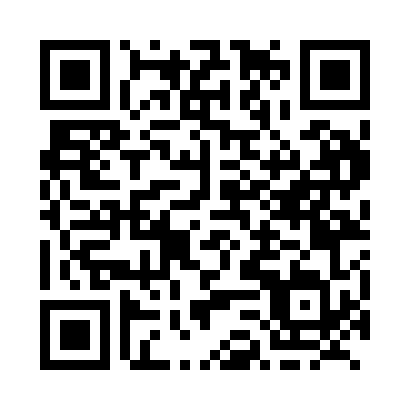 Prayer times for Camborne, Ontario, CanadaWed 1 May 2024 - Fri 31 May 2024High Latitude Method: Angle Based RulePrayer Calculation Method: Islamic Society of North AmericaAsar Calculation Method: HanafiPrayer times provided by https://www.salahtimes.comDateDayFajrSunriseDhuhrAsrMaghribIsha1Wed4:316:041:106:098:179:492Thu4:306:021:106:108:189:513Fri4:286:011:106:118:199:534Sat4:265:591:106:118:209:545Sun4:245:581:106:128:229:566Mon4:225:571:096:138:239:587Tue4:205:551:096:138:249:598Wed4:195:541:096:148:2510:019Thu4:175:531:096:158:2610:0310Fri4:155:521:096:168:2710:0411Sat4:135:511:096:168:2910:0612Sun4:125:491:096:178:3010:0813Mon4:105:481:096:178:3110:0914Tue4:085:471:096:188:3210:1115Wed4:075:461:096:198:3310:1316Thu4:055:451:096:198:3410:1417Fri4:045:441:096:208:3510:1618Sat4:025:431:096:218:3610:1719Sun4:015:421:096:218:3710:1920Mon3:595:411:096:228:3810:2021Tue3:585:401:106:238:3910:2222Wed3:565:391:106:238:4010:2423Thu3:555:391:106:248:4110:2524Fri3:545:381:106:248:4210:2725Sat3:535:371:106:258:4310:2826Sun3:515:361:106:258:4410:2927Mon3:505:361:106:268:4510:3128Tue3:495:351:106:278:4610:3229Wed3:485:341:106:278:4710:3430Thu3:475:341:116:288:4810:3531Fri3:465:331:116:288:4910:36